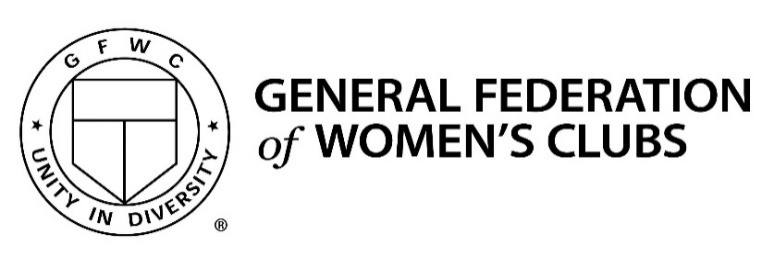 LISLE WOMAN’S CLUBSCHOLARSHIP APPLICATION2020NAME:  ______________________________________________________________________ADDRESS:  ____________________________________________________________________PHONE:  ______________________________________________________________________EMAIL:  ______________________________________________________________________HIGH SCHOOL:  ________________________________________________________________SCHOOL ATTENDING:  __________________________________________________________COURSE OF STUDY:  ___________________________________________________________________________________________________            ___________________________Signature of Applicant				Date______________________________________            ____________________________	Signature of Parent/Guardian			DateThank you for your interest in our club and scholarship.Application received ______________Application reviewed ______________Action Taken _____________________